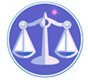 【更新】2019/1/8【編輯著作權者】黃婉玲（建議使用工具列--〉檢視--〉文件引導模式/功能窗格）（參考題庫~本文只收錄部份頁面,且部份無法超連結其他位置及檔案）《《會計學測驗題庫彙編04》107-104年(共76單元 & 1,813題)》》》》【註】包括。a。另有申論題。03(100-103年)80單元/2,056題。02(99-95年)85單元/2,225題。01(91-94年)42單元/1,370題【其他科目】。S-link123總索引。01警察&海巡考試。02司法特考&專技考試。03公務人員考試◆◇將測驗題答案刮弧【　】處塗上顏色,即可顯示答案。〈〈另有解答全部顯示檔〉〉　　　　　　　　　　　　　　　　　　　　　　　　　　　　　　　　　　　　　　　　　　　回目錄(1)〉〉回首頁〉〉104年(19-436)10401。（1）104年公務人員初等考試。會計104年公務人員初等考試試題4509【等別】初等考試【類科】會計【科目】會計學大意【考試時間】1小時1.下列項目在綜合損益表之表達，何者最為正確？答案顯示:【B】（A）折舊費用均應列在管理費用項下（B）銷貨成本是費損之一（C）呆帳費用應列在非常損益項下（D）業務員佣金應列在管理費用項下2.甲公司擁有現金$50,000，應付票據$20,000，應付帳款$23,000，預收服務收入$30,000，預付保險費$48,000，存出保證金$6,000，存入保證金$3,000。根據上述資料，甲公司目前的資產總額為：答案顯示:【C】（A）$98,000（B）$101,000（C）$104,000（D）$107,0003.甲公司在 X1年 7 月 1 日預付 2年期租金費用$240,000，甲公司當時記錄為租金費用，X1年及 X2年底並未對此交易記錄作任何調整分錄，則對甲公司財務報表之影響，下列敘述何者正確？答案顯示:【B】（A）X2年底權益是正確的（B）X2年淨利會高估（C）X1年底負債會低估（D）X2年底資產會高估4.甲公司 X5年淨銷貨（全部賒銷）為$1,032,000，銷貨毛利率為 20%，平均應收帳款為$86,000，平均存貨為$103,200，一年以 360 天計算，假設進貨均為現購，試問甲公司的營業週期為幾天？答案顯示:【B】（A）66 天（B）75 天（C）135 天（D）150 天5.甲公司 X3年銷貨成本為$560,000，淨利率為 16%，銷貨毛利率為 30%。試問甲公司 X3年的淨利為多少？答案顯示:【A】（A）$128,000（B）$136,000（C）$180,000（D）$240,0006.下列那一項財務指標最能反映公司普通股股東的獲利能力？答案顯示:【D】（A）總資產報酬率（B）每股淨值（C）利息保障倍數（D）每股盈餘7.甲公司 X3年度稅後淨利為$450,000，所得稅率為 25%，若利息費用為$50,000，則甲公司利息保障倍數是多少？答案顯示:【A】（A）13（B）12（C）11.25（D）98.甲公司於 X1年 7 月 25 日發生火災，倉庫大部分被焚毀，倉庫中存貨的殘值剩下$4,800，公司採定期盤存制，下列是有關存貨及銷貨資料：X1年期初存貨$60,000，年初至 7 月 25 日之進貨$185,000，進貨退出及折讓$12,500，銷貨$250,000，銷貨折扣$6,000，過去 3年平均銷貨毛利率 30%，依毛利法計算的火災損失為多少？答案顯示:【A】（A）$56,900（B）$61,700（C）$154,500（D）$159,3009.甲公司採用零售價法估計存貨，X3年度有關資料如下：答案顯示:【C】　　　　　　　　　　成本　　　　零售價　　期初存貨　　 $200,000　　 $800,000　　本期進貨　　1,647,000　　 5,400,000　　進貨運費　　13,000 　　　　　－　　銷貨淨額　　　 － 　　　　5,850,000　　試問：按平均成本估計之甲公司期末存貨是多少？（A）$87,500（B）$104,266（C）$105,000（D）$107,59310公司期末提列存貨跌價損失$30,000，將使存貨週轉率：答案顯示:【A】（A）提高（B）下降（C）不變（D）不一定11.下列關於存貨的敘述何者正確？答案顯示:【C】（A）在「目的地交貨」的情況下，「在途存貨」屬於買方的存貨（B）「承銷品」屬於承銷公司的存貨（C）如進價不變動，則無論採用何種成本公式，算得的期末存貨金額相同（D）採永續盤存制的企業，隨時可掌控存貨的資料，故期末不必實地盤點存貨12.假設甲公司採定期盤存制，期初存貨金額為$0，當期進貨分別為：4 月 5 日 600 單位，每單位成本$12 及 7月 25 日 600 單位，每單位成本$10。並分別於 4 月 30 日出售 300 單位及 9 月 28 日出售 600 單位之存貨，若甲公司期末帳上之存貨金額為$3,300，則甲公司採用之存貨成本公式為何？答案顯示:【A】（A）加權平均法（B）先進先出法（C）移動平均法（D）零售價法13.丙公司 X9年度按應計基礎認列現銷總額$560,000（發生銷貨退回及折讓$28,000）及賒銷總額$840,000（發生銷貨折扣$42,000），X9年應收帳款期初與期末總額分別為$280,000 與$210,000，沖銷呆帳$6,000，則丙公司 X9年度現金基礎下之銷貨收入若干？答案顯示:【B】（A）$1,254,000（B）$1,394,000（C）$1,400,000（D）$1,464,00014.丙公司在 3 月 1 日收到 6 個月的期票，面額$300,000，票面利率 6%。持有滿 4 個月將該票據向銀行貼現，若銀行貼現率為 9%，則貼現時可以收到現金若干？答案顯示:【B】（A）$301,500（B）$304,365（C）$304,635（D）$309,00015.甲公司於 X1年 6 月 10 日自客戶收到 8%，90 天期，面額為$50,000 之票據，該票據到期時發票人拒付。假設甲公司每一季末記錄調整分錄，下列有關該票據之敘述何者正確？答案顯示:【D】（A）票據到期日為 X1年 9 月 10 日（B）票據到期日貸記壞帳費用$50,000（C）票據到期日應借記備抵壞帳$50,000（D）票據到期日應借記催收款項$51,00016.甲公司銷貨時收到即期支票$38,000 立即送存銀行，銀行入帳時不慎將金額誤植為$83,000。為求銀行存款正確餘額，甲公司在編製銀行調節表時：答案顯示:【D】（A）應將公司現金餘額加上$45,000（B）需在公司現金餘額扣掉$45,000（C）應將銀行對帳單餘額加上$45,000（D）需在銀行對帳單餘額扣掉$45,00017.丙公司 X3年 10 月 31 日購買一部印刷機器，簽發一張 6 個月期不附息票據，市場利率為 12%。丙公司 X3年12月 31 日資產負債表上應付票據折價餘額為$7,200。印刷機器估計耐用年限為 5年，殘值為$6,000，採用直線法提列折舊及成本模式衡量。試問 X3年年底應提列折舊金額為多少？答案顯示:【A】（A）$5,800（B）$8,700（C）$9,800（D）$11,80018.有關公允價值得可靠衡量之生物資產的會計處理，下列敘述何者正確？答案顯示:【D】（A）自生物資產收成之農產品應以收成點之公允價值衡量（B）生物資產原始認列必須按取得成本衡量（C）生物資產原始認列不可能產生損益（D）生物資產應於報導期間結束日按公允價值減出售成本評價19.X1年 1 月 1 日甲公司簽發面額為$90,000 之零息票據取得機器設備。該票據之支付方式為自 X1年 12 月 31 日起連續 3年每年底支付相同金額$30,000，甲公司簽發零息票據時，與甲公司信用評等相當者所發行類似應付票據之通行利率為 6%。請問甲公司於取得 X1年 1 月 1 日機器設備之認列金額為：答案顯示:【A】（A）少於$90,000（B）$90,000（C）多於$90,000（D）資訊不足，無法判斷20.X1年 10 月 1 日甲公司開立一張 3 個月到期、面額$50,000，利率 8%之票據向銀行借款，本息待到期時一併支付。若甲公司採曆年制，且期初未作迴轉分錄，則 X2年 1 月 1 日之分錄為：答案顯示:【B】（A）借：應付票據$51,000；貸：現金$51,000（B）借：應付票據$50,000、應付利息$1,000；貸：現金$51,000（C）借：應付票據$50,000、利息費用$1,000；貸：現金$51,000（D）借：應付票據$50,000、應付利息$4,000；貸：現金$54,00021.甲公司於 X3年 3 月 1 日以$3,300,000 之價格購買乙公司，當日乙公司可辨認資產的帳面金額為$3,800,000；公允價值為$4,300,000，負債帳面金額與公允價值均為$1,800,000，乙公司另有公允價值為$200,000 的無形資產未認列於帳上，則甲公司可認列之商譽是多少？答案顯示:【A】（A）$600,000（B）$800,000（C）$1,100,000（D）$1,300,00022.戊公司於 X1年初於大型百貨公司承租一店面，租約規定每月固定租金$100,000，須於當月月初支付，另須按全年銷貨淨額超過$5,000,000 部分的 10%支付變動租金，於下一年度 1 月中旬支付。結算後，戊公司X1年度的銷貨淨額為$15,000,000，則戊公司 X1年 12 月 31 日的應付租金為：答案顯示:【C】（A）無須認列（B）$100,000（C）$1,000,000（D）$1,100,00023.丙公司按 102 從公開市場買回面額$900,000 的流通在外應付公司債，買回時丙公司認列$27,000 的買回損失。若該公司債之帳面金額設有溢折價評價項目，試問買回分錄中得包括下列那一項？答案顯示:【D】（A）借應付公司債$918,000（B）借應付公司債溢價$45,000（C）貸應付公司債折價$45,000（D）貸應付公司債折價$9,00024.下列何者不屬於金融負債？答案顯示:【A】（A）預收收入（B）一年內到期之應付公司債（C）短期借款（D）應付短期票券25.甲公司已發行之普通股有 25,000 股，其中 5,000 股為庫藏股，另有發行流通在外特別股 10,000 股，股票每股面額皆為$10。特別股屬累積且部分參加，股利率為 8%，可參加至 15%。甲公司過去已有兩年未分配股利，本年度擬分配$100,000 之盈餘，則普通股股東及特別股股東各可分得若干元？答案顯示:【C】（A）$55,000，$45,000（B）$56,000，$44,000（C）$69,000，$31,000（D）$85,000，$15,00026.甲公司以$115,000（含手續費$1,000）購入面額$100,000 有效利率 6%，票面利率 8%之債券，並分類為「持有至到期日之金融資產」，下列何者錯誤？答案顯示:【A】（A）期末必須按公允價值評價（B）手續費須認列為投資成本之一部分（C）按有效利息法攤銷溢折價（D）現金利息大於利息收入27.下列何者須計算追溯適用或重編之影響數？答案顯示:【B】（A）不同用途之新購入機器改用不同的折舊方法提列折舊（B）上年度期末應收帳款未提列壞帳費用，在今年度補提列（C）上年度估計無法收回的應收帳款，經沖銷後在今年度又收回（D）上年度估計之備抵銷貨退回與本年度發生之實際數不同28.甲公司於 X10年 1 月 1 日發行公司債，發行價格為$926,400，面額為$1,000,000，5年期，每年 1 月 1 日及 7 月 1 日各付息一次，票面利率 10%，市場利率 12%。則 X11年 1 月 1 日付息後，甲公司應付公司債之帳面金額為（答案四捨五入至整數位）：答案顯示:【B】（A）$931,984（B）$937,903（C）$948,480（D）$955,840 450929.丙公司除了發行普通股 100,000 股之外，另外發行面額$10，股利率 1%之累積非參加可贖回特別股 10,000 股，每股發行價格$15。該公司已積欠 3年股利（不含本年度），特別股贖回價格每股$20。該公司年底權益總額$500,000，本年度亦未宣告發放股利，試計算普通股之每股淨值為（取至小數點後第二位）：答案顯示:【A】（A）$2.96（B）$2.99（C）$3.00（D）$3.4630.甲公司 20X1年 1 月 1 日以設備為抵押向乙銀行借款$100,000，且有效利率 10%，並自 20X1年起，每年6月 30 日與 12 月 31 日固定付款$19,702，共計付款 6 次以清償債務本息。試問甲公司 20X1年 12 月 31 日財務報表中該銀行借款應表達長期負債金額為（答案四捨五入至整數位）：答案顯示:【B】（A）$33,228（B）$36,633（C）$60,596（D）$69,86131.甲公司於 X1年 1 月 1 日以$95,509 買入乙公司發行 5年期，面額$100,000、票面利率 3%之公司債，其有效利率4%，每年付息日為 6 月 30 日及 12 月 31 日。甲公司將此公司債分類為備供出售金融資產，X1年底此批公司債公允價值$97,500，則 X1年底的備供出售金融資產未實現評價（損）益為（小數點以下四捨五入至整數位）：答案顯示:【A】（A）$1,163（B）$1,171（C）$1,991（D）$(2,500)32.承上題，假設 X2年底該批債券的公允價值為$98,000，假設期初未作迴轉分錄，則 X2年底評價分錄得（小數點以下四捨五入至整數位）：答案顯示:【B】（A）借記備供出售金融資產評價調整$363（B）貸記備供出售金融資產評價調整$363（C）借記備供出售金融資產評價調整$800（D）貸記備供出售金融資產評價調整$80033.甲公司以每股$25 之價格購入每股面額$10 之普通股 20,000 股作為投資，並另支付手續費$3,000。甲公司擬將該股票歸類為備供出售之金融資產，則於購入該股票時，甲公司之原始認列金額為：答案顯示:【D】（A）$200,000（B）$500,000（C）$497,000（D）$503,00034.丙公司 X3年期初相關餘額為存貨$4,200，應付貨款$7,600，預付貨款$3,000，X3年期末相關餘額為應付貨款$4,500，預付貨款$1,800。若丙公司 X3年總共支付供應商$23,300 現金，當年銷貨成本$19,500，試問丙公司X3年期末存貨為多少？答案顯示:【C】（A）$1,500（B）$5,700（C）$6,100（D）$9,90035.下列何者非屬適當之現金內控制度？答案顯示:【D】（A）經手現金與記錄現金交易應由不同人擔任（B）零用金制度（C）編製銀行存款調節表（D）所有零星支出都使用支票36.甲公司 X9年現金增資發行新股獲得$600,000，長期銀行借款增加$6,000，購買庫藏股票付出$2,000，請計算甲公司 X9年籌資活動之淨現金流量：答案顯示:【C】（A）$596,000（B）$598,000（C）$604,000（D）$606,00037.宣告現金股利對財務報表的影響為何？答案顯示:【D】（A）因未發放，故無影響（B）減少資本公積（C）減少其他權益（D）減少權益38.下列那一項金融資產之會計處理並無減損衡量與認列問題？答案顯示:【A】（A）透過損益按公允價值衡量之金融資產（B）備供出售金融資產（C）持有至到期日金融資產（D）無活絡市場之債券投資39.下列那一項屬於營業活動的現金流量？答案顯示:【B】（A）買回庫藏股（B）因銷貨而取得的現金（C）發行公司債而得之現金（D）基於長期投資而買進其他公司股票40.甲公司在 20X1年初即對於乙公司疑似販售仿冒產品提出訴訟。截至 20X1年底，法院尚未作出判決，但根據甲公司之法律顧問判斷，甲公司應有 60%的勝訴機會，且約可獲得 500 萬之賠償金。試問甲公司於 20X1年之財報中，應如何處理？答案顯示:【D】（A）不做任何處理與揭露（B）認列資產（C）認列利益（D）在財報中對該事件進行揭露　　　　　　　　　　　　　　　　　　　　　　　　　　　　　　　　　　　　　　　　　　　　　　　　回目錄〉〉【編註】1.「＊」考選部巳更正測驗題答案。2.本超連結檔以考試院最近公告為依據，提供學習與參考為原則。如有發現待更正部份及您所需未收編之科目，敬請建議告知，謝謝!。。各年度考題。107年(18-430)。106年(22-536)。105年(17-411)。104年(19-436)。。各年度考題。107年(18-430)。106年(22-536)。105年(17-411)。104年(19-436)。。各年度考題。107年(18-430)。106年(22-536)。105年(17-411)。104年(19-436)（1）公務人員初等考試。會計。107年。106年。105年。104年*。103-100年。99~95年。94~91年（2）特種考試地方政府公務人員考試~*三等3A財稅行政〈會計學〉*三等3B會計〈中級會計學〉*四等04~財稅行政。會計〈會計學概要〉*五等05~會計〈會計學大意〉。107年3A。107年3B。107年04。107年05*。106年3A。106年3B。106年04。106年05*。105年3A。105年3B。105年04。105年05*。104年3A。104年3B。104年04。104年05*。103-100年。99~95年。94~91年（3）公務人員高等考試三級考試~*01會計〈中級會計學〉*02財稅行政、金融保險〈會計學〉。107年01。107年02。106年01。106年02*。105年01。105年02。104年01。104年02*。103-100年。99~95年。94~91年（4）公務人員普通考試。財稅行政等。107年。106年。105年。104年。103-100年*。99~95年。94~91年（5）公務人員升官等薦任考試~*01財稅行政〈會計學〉02會計〈中級會計學〉。106年01。106年02。104年01。104年02*。103-100年。99~95年。94~91年（6）特種考試退除役軍人轉任公務人員考試。會計*03三等04四等。106年03。106年04。104年03。104年04*。103-100年。99~95年。94~91年（7）公務人員特種考試原住民族考試~*三等3A財稅行政〈會計學〉三等3B會計〈中級會計學〉*四等04財稅行政、會計〈會計學概要〉*五等05會計〈會計學大意〉。107年3A。107年04*。106年3A。106年3B。106年04*。105年3A。105年04*。103-100年。99~95年。94~91年（8）公務人員特種考試身心障礙人員考試~*03三等~財稅行政、會計、金融保險04四等~財稅行政、金融保險05五等~會計。107年03。107年04*。106年03。106年04。106年05*。105年03。105年04。104年03。104年04*。103-100年。99~95年。94~91年（9）。公務人員特種考試~外交領事/行政人員~*03三等&04四等。107年04*。106年03。106年04。105年04。104年04（10）專門職業及技術人員高等考試。會計師*01中級會計學&02高等會計學。107年01。107年02*。106年01。106年02*。105年01。105年02。104年01。104年02*。103-100年。99~95年。94~91年（11）專門職業及技術人員普通考試。記帳士。107年。106年。105年。104年。103-100年（12）特種考試交通事業鐵路人員考試*01高員三級~會計&02佐級~會計。107年01。106年01。105年01*。104年01。103-100年。99~95年。94~91年（13）公務人員特種考試稅務人員考試~*03三等財稅行政&04四等財稅行政。106年03。106年04*。104年03。104年04。103-100年（14）公務人員特種考試法務部調查局調查人員考試**。財經實務組~04四等&05五等。107年04。106年04*。105年04。103-100年